    2024 Design Awards Student Submissions 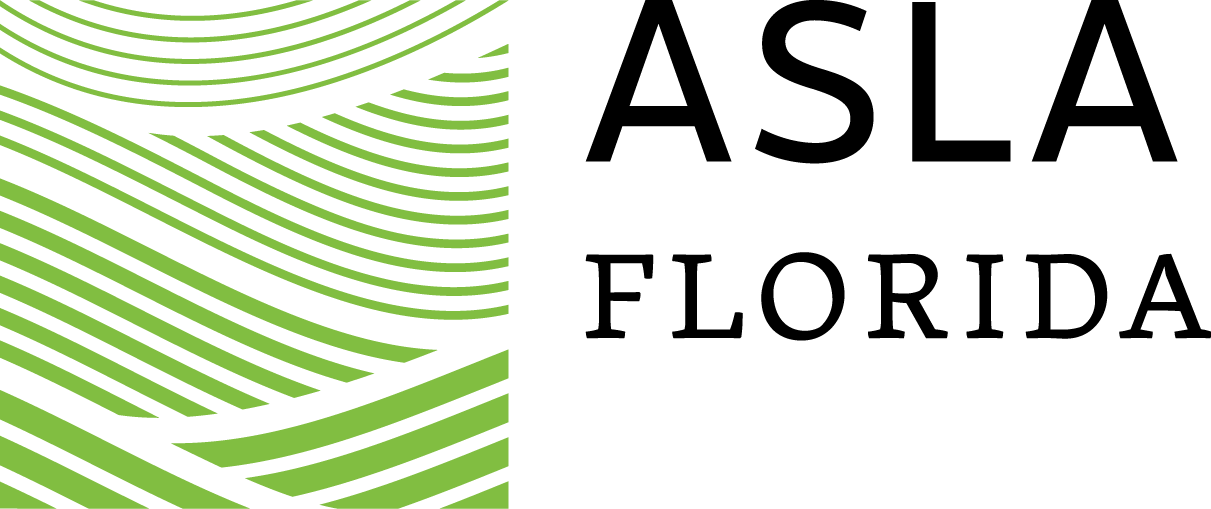 Project Title: Project Category: Project Narrative: (Describe in 750 words or less the project location, scope and size, site and context investigation, design program, design intent, materials and installation methods, environmental impact and concerns, collaboration with the client and other designers, and other significant issues) *Surpassing the indicated word count will result in the disqualification of the submittal.Project Statement: (In 175 words or less, describe the project and why it’s award-worthy)Description for Image #1: Description for Image #2: Description for Image #3: Description for Image #4: Description for Image #5: Description for Image #6: Description for Image #7: Description for Image #8: Description for Image #9: Description for Image #10: Description for Image #11: Description for Image #12: Description for Image #13:Description for Image #14: Description for Image #15: Description for Image #16: